2023 Calendar2023 Calendar2023 Calendar2023 Calendar2023 Calendar2023 Calendar2023 Calendar2023 Calendar2023 Calendar2023 Calendar2023 Calendar2023 Calendar2023 Calendar2023 Calendar2023 Calendar2023 Calendar2023 Calendar2023 Calendar2023 Calendar2023 Calendar2023 Calendar2023 Calendar2023 Calendar2023 Calendar2023 CalendarUnited Arab EmiratesUnited Arab EmiratesJanuaryJanuaryJanuaryJanuaryJanuaryJanuaryJanuaryFebruaryFebruaryFebruaryFebruaryFebruaryFebruaryFebruaryFebruaryMarchMarchMarchMarchMarchMarchMarch2023 Holidays for United Arab EmiratesSuMoTuWeThFrSaSuMoTuWeThFrSaSuSuMoTuWeThFrSaJan 1	New Year’s DayFeb 18	Laylat al-Mi’rajMar 23	First day of RamadanApr 21	End of Ramadan (Eid al-Fitr)Jun 28	Feast of the Sacrifice (Eid al-Adha)Jul 19	Islamic New YearSep 27	Birthday of Muhammad (Mawlid)Dec 2	National Day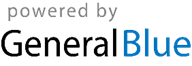 123456712341234Jan 1	New Year’s DayFeb 18	Laylat al-Mi’rajMar 23	First day of RamadanApr 21	End of Ramadan (Eid al-Fitr)Jun 28	Feast of the Sacrifice (Eid al-Adha)Jul 19	Islamic New YearSep 27	Birthday of Muhammad (Mawlid)Dec 2	National Day8910111213145678910115567891011Jan 1	New Year’s DayFeb 18	Laylat al-Mi’rajMar 23	First day of RamadanApr 21	End of Ramadan (Eid al-Fitr)Jun 28	Feast of the Sacrifice (Eid al-Adha)Jul 19	Islamic New YearSep 27	Birthday of Muhammad (Mawlid)Dec 2	National Day15161718192021121314151617181212131415161718Jan 1	New Year’s DayFeb 18	Laylat al-Mi’rajMar 23	First day of RamadanApr 21	End of Ramadan (Eid al-Fitr)Jun 28	Feast of the Sacrifice (Eid al-Adha)Jul 19	Islamic New YearSep 27	Birthday of Muhammad (Mawlid)Dec 2	National Day22232425262728192021222324251919202122232425Jan 1	New Year’s DayFeb 18	Laylat al-Mi’rajMar 23	First day of RamadanApr 21	End of Ramadan (Eid al-Fitr)Jun 28	Feast of the Sacrifice (Eid al-Adha)Jul 19	Islamic New YearSep 27	Birthday of Muhammad (Mawlid)Dec 2	National Day29303126272826262728293031Jan 1	New Year’s DayFeb 18	Laylat al-Mi’rajMar 23	First day of RamadanApr 21	End of Ramadan (Eid al-Fitr)Jun 28	Feast of the Sacrifice (Eid al-Adha)Jul 19	Islamic New YearSep 27	Birthday of Muhammad (Mawlid)Dec 2	National DayJan 1	New Year’s DayFeb 18	Laylat al-Mi’rajMar 23	First day of RamadanApr 21	End of Ramadan (Eid al-Fitr)Jun 28	Feast of the Sacrifice (Eid al-Adha)Jul 19	Islamic New YearSep 27	Birthday of Muhammad (Mawlid)Dec 2	National DayAprilAprilAprilAprilAprilAprilAprilMayMayMayMayMayMayMayMayJuneJuneJuneJuneJuneJuneJuneJan 1	New Year’s DayFeb 18	Laylat al-Mi’rajMar 23	First day of RamadanApr 21	End of Ramadan (Eid al-Fitr)Jun 28	Feast of the Sacrifice (Eid al-Adha)Jul 19	Islamic New YearSep 27	Birthday of Muhammad (Mawlid)Dec 2	National DaySuMoTuWeThFrSaSuMoTuWeThFrSaSuSuMoTuWeThFrSaJan 1	New Year’s DayFeb 18	Laylat al-Mi’rajMar 23	First day of RamadanApr 21	End of Ramadan (Eid al-Fitr)Jun 28	Feast of the Sacrifice (Eid al-Adha)Jul 19	Islamic New YearSep 27	Birthday of Muhammad (Mawlid)Dec 2	National Day1123456123Jan 1	New Year’s DayFeb 18	Laylat al-Mi’rajMar 23	First day of RamadanApr 21	End of Ramadan (Eid al-Fitr)Jun 28	Feast of the Sacrifice (Eid al-Adha)Jul 19	Islamic New YearSep 27	Birthday of Muhammad (Mawlid)Dec 2	National Day234567878910111213445678910Jan 1	New Year’s DayFeb 18	Laylat al-Mi’rajMar 23	First day of RamadanApr 21	End of Ramadan (Eid al-Fitr)Jun 28	Feast of the Sacrifice (Eid al-Adha)Jul 19	Islamic New YearSep 27	Birthday of Muhammad (Mawlid)Dec 2	National Day9101112131415141516171819201111121314151617Jan 1	New Year’s DayFeb 18	Laylat al-Mi’rajMar 23	First day of RamadanApr 21	End of Ramadan (Eid al-Fitr)Jun 28	Feast of the Sacrifice (Eid al-Adha)Jul 19	Islamic New YearSep 27	Birthday of Muhammad (Mawlid)Dec 2	National Day16171819202122212223242526271818192021222324Jan 1	New Year’s DayFeb 18	Laylat al-Mi’rajMar 23	First day of RamadanApr 21	End of Ramadan (Eid al-Fitr)Jun 28	Feast of the Sacrifice (Eid al-Adha)Jul 19	Islamic New YearSep 27	Birthday of Muhammad (Mawlid)Dec 2	National Day232425262728292829303125252627282930Jan 1	New Year’s DayFeb 18	Laylat al-Mi’rajMar 23	First day of RamadanApr 21	End of Ramadan (Eid al-Fitr)Jun 28	Feast of the Sacrifice (Eid al-Adha)Jul 19	Islamic New YearSep 27	Birthday of Muhammad (Mawlid)Dec 2	National Day30Jan 1	New Year’s DayFeb 18	Laylat al-Mi’rajMar 23	First day of RamadanApr 21	End of Ramadan (Eid al-Fitr)Jun 28	Feast of the Sacrifice (Eid al-Adha)Jul 19	Islamic New YearSep 27	Birthday of Muhammad (Mawlid)Dec 2	National DayJulyJulyJulyJulyJulyJulyJulyAugustAugustAugustAugustAugustAugustAugustAugustSeptemberSeptemberSeptemberSeptemberSeptemberSeptemberSeptemberJan 1	New Year’s DayFeb 18	Laylat al-Mi’rajMar 23	First day of RamadanApr 21	End of Ramadan (Eid al-Fitr)Jun 28	Feast of the Sacrifice (Eid al-Adha)Jul 19	Islamic New YearSep 27	Birthday of Muhammad (Mawlid)Dec 2	National DaySuMoTuWeThFrSaSuMoTuWeThFrSaSuSuMoTuWeThFrSaJan 1	New Year’s DayFeb 18	Laylat al-Mi’rajMar 23	First day of RamadanApr 21	End of Ramadan (Eid al-Fitr)Jun 28	Feast of the Sacrifice (Eid al-Adha)Jul 19	Islamic New YearSep 27	Birthday of Muhammad (Mawlid)Dec 2	National Day11234512Jan 1	New Year’s DayFeb 18	Laylat al-Mi’rajMar 23	First day of RamadanApr 21	End of Ramadan (Eid al-Fitr)Jun 28	Feast of the Sacrifice (Eid al-Adha)Jul 19	Islamic New YearSep 27	Birthday of Muhammad (Mawlid)Dec 2	National Day2345678678910111233456789Jan 1	New Year’s DayFeb 18	Laylat al-Mi’rajMar 23	First day of RamadanApr 21	End of Ramadan (Eid al-Fitr)Jun 28	Feast of the Sacrifice (Eid al-Adha)Jul 19	Islamic New YearSep 27	Birthday of Muhammad (Mawlid)Dec 2	National Day9101112131415131415161718191010111213141516Jan 1	New Year’s DayFeb 18	Laylat al-Mi’rajMar 23	First day of RamadanApr 21	End of Ramadan (Eid al-Fitr)Jun 28	Feast of the Sacrifice (Eid al-Adha)Jul 19	Islamic New YearSep 27	Birthday of Muhammad (Mawlid)Dec 2	National Day16171819202122202122232425261717181920212223Jan 1	New Year’s DayFeb 18	Laylat al-Mi’rajMar 23	First day of RamadanApr 21	End of Ramadan (Eid al-Fitr)Jun 28	Feast of the Sacrifice (Eid al-Adha)Jul 19	Islamic New YearSep 27	Birthday of Muhammad (Mawlid)Dec 2	National Day2324252627282927282930312424252627282930Jan 1	New Year’s DayFeb 18	Laylat al-Mi’rajMar 23	First day of RamadanApr 21	End of Ramadan (Eid al-Fitr)Jun 28	Feast of the Sacrifice (Eid al-Adha)Jul 19	Islamic New YearSep 27	Birthday of Muhammad (Mawlid)Dec 2	National Day3031Jan 1	New Year’s DayFeb 18	Laylat al-Mi’rajMar 23	First day of RamadanApr 21	End of Ramadan (Eid al-Fitr)Jun 28	Feast of the Sacrifice (Eid al-Adha)Jul 19	Islamic New YearSep 27	Birthday of Muhammad (Mawlid)Dec 2	National DayOctoberOctoberOctoberOctoberOctoberOctoberOctoberNovemberNovemberNovemberNovemberNovemberNovemberNovemberDecemberDecemberDecemberDecemberDecemberDecemberDecemberDecemberJan 1	New Year’s DayFeb 18	Laylat al-Mi’rajMar 23	First day of RamadanApr 21	End of Ramadan (Eid al-Fitr)Jun 28	Feast of the Sacrifice (Eid al-Adha)Jul 19	Islamic New YearSep 27	Birthday of Muhammad (Mawlid)Dec 2	National DaySuMoTuWeThFrSaSuMoTuWeThFrSaSuSuMoTuWeThFrSaJan 1	New Year’s DayFeb 18	Laylat al-Mi’rajMar 23	First day of RamadanApr 21	End of Ramadan (Eid al-Fitr)Jun 28	Feast of the Sacrifice (Eid al-Adha)Jul 19	Islamic New YearSep 27	Birthday of Muhammad (Mawlid)Dec 2	National Day1234567123412Jan 1	New Year’s DayFeb 18	Laylat al-Mi’rajMar 23	First day of RamadanApr 21	End of Ramadan (Eid al-Fitr)Jun 28	Feast of the Sacrifice (Eid al-Adha)Jul 19	Islamic New YearSep 27	Birthday of Muhammad (Mawlid)Dec 2	National Day89101112131456789101133456789Jan 1	New Year’s DayFeb 18	Laylat al-Mi’rajMar 23	First day of RamadanApr 21	End of Ramadan (Eid al-Fitr)Jun 28	Feast of the Sacrifice (Eid al-Adha)Jul 19	Islamic New YearSep 27	Birthday of Muhammad (Mawlid)Dec 2	National Day15161718192021121314151617181010111213141516Jan 1	New Year’s DayFeb 18	Laylat al-Mi’rajMar 23	First day of RamadanApr 21	End of Ramadan (Eid al-Fitr)Jun 28	Feast of the Sacrifice (Eid al-Adha)Jul 19	Islamic New YearSep 27	Birthday of Muhammad (Mawlid)Dec 2	National Day22232425262728192021222324251717181920212223Jan 1	New Year’s DayFeb 18	Laylat al-Mi’rajMar 23	First day of RamadanApr 21	End of Ramadan (Eid al-Fitr)Jun 28	Feast of the Sacrifice (Eid al-Adha)Jul 19	Islamic New YearSep 27	Birthday of Muhammad (Mawlid)Dec 2	National Day29303126272829302424252627282930Jan 1	New Year’s DayFeb 18	Laylat al-Mi’rajMar 23	First day of RamadanApr 21	End of Ramadan (Eid al-Fitr)Jun 28	Feast of the Sacrifice (Eid al-Adha)Jul 19	Islamic New YearSep 27	Birthday of Muhammad (Mawlid)Dec 2	National Day3131Jan 1	New Year’s DayFeb 18	Laylat al-Mi’rajMar 23	First day of RamadanApr 21	End of Ramadan (Eid al-Fitr)Jun 28	Feast of the Sacrifice (Eid al-Adha)Jul 19	Islamic New YearSep 27	Birthday of Muhammad (Mawlid)Dec 2	National Day